 December Al-Anon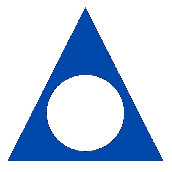 ORANGE COUNTY AL-ANON INFORMATION OFFICE: www.orangecountyalanon.orgSOUTHERN CALIFORNIA AL-ANON WORLD SERVICE: www.scws-al-anon.orgAL-ANON FAMILY GROUPS HEADQUARTERS: www.al-anon.orgLOS ANGELES COUNTY AL-ANON CENTRAL OFFICE: www.alanonla.orgMinutes of the Orange County/Greater Long Beach Intergroup Service Representative (ISR) Meeting of February 15, 2023(This was a hybrid meeting with in-person and zoom participants)Call to order and Serenity Prayer – by Sarah G. at 7:36 p.m.  Readings:Twelve Traditions – Nancy R.Twelve Concepts of Service – Sharon D.PRESENT:  Officers:  Chair – Sarah G., Chair-Elect – Ajit S., Ex-Officio – Carol G., Secretary, Chip G., Treasurer, Sam M. Committee Chairpersons: Alateen – Theresa M. (absent), Tawny T., Institutions – Alejandra M., Nominations/Historian – Julia G., Orange Blossom - Nancy R., Public Information - Mary M. and Linda T. (absent), Fundraising and Phone Coverage - Lauren H., and World Service – Kay W.Non-Voting Liaisons: Farsi Language Liaison – Ben P. (absent) and Spanish Liaison – Cindy R.Also present: Julie S., Office Oversight and Continuity Committee Chair and Teresa F.REPORTS:Quorum: With 39 groups represented at the start of the meeting, attendance exceeded the requirement that 15% of our 82 registered ISRs (12.3 ISRs) be present to constitute a quorum.Treasurer – see report appended to these minutes. Monthly reports are linked under calendar of events on the website. Sam M. presented the following report: As of January 31, 2023, the total Service Office income for the month was $6,570.87 from sales. Total Service Office expenses were $2,751.36, producing income for the month of $3,819.51. Total assets from checking/savings/other equal $154,296.55, an increase from the previous month ($145,203.63) of $9,902.92.7th Tradition - Please continue to make contributions through ocalanon.org. There is a button to click for contributions. Please include meeting information where indicated. Secretary – Chip G. – The minutes of December 7, 2022 were reviewed and upon motion made, seconded and carried, approved as presented.The following motions were made at the Service Board meeting.Need Board Approval: Password protect the Orange Blossom to avoid exposing members’ contact information.Discussion: Since the Orange Blossom (OB) is posted on the Web, SCWS says it should be password protected. There are no issues yet, but we could be liable in the future. Ben or Bryan should be able to add a password easily.Action:  Motion made by Sarah G. and seconded by Alejandra M. to approve password protection for the Orange Blossom. Decision: Ayes = 10, Nays = 1, and Abstentions = zero                                                                                                                                                    Motion carried.Office Oversight & Continuity Committee: - Julie S. reported the following items of interest:The Office is operating well.The Committee is meeting regularly. The committee is reviewing and making recommendations for revisions to the group manual and Bylaws.A volunteer coordinator will assure coverage when needed. Positions will be cycled in and out.Bylaws review is continuing. The annual Alathon is not currently supported by SCWS.  There is no oversight and technically, is not allowed to publish flyers for marketing purposes to make money. If the board sponsors the Alathon, it can be posted on SCWS.  The Alathon will be sponsored by the Board and the Fundraising Chairperson.  Guidelines will be set for the treasury and monitoring and the Board can determine processing for Alathon accounting.There is not a job description currently for Volunteer Coordinator at the OC-AISO. Members felt it would be prudent to have one.  Martha M.A. will prepare a draft that will be reviewed and presented to the board for approval at the next meeting.Action:  Carryover on agenda to May meeting for review.REPORTS: The following reports were presented:Chairperson’s report:  Sarah G. presented the following items for discussion:Need Board Approval: Password protect the Orange Blossom to avoid exposing members’ contact information.  Since the Orange Blossom (OB) is posted on the Web, SCWS says it should be password protected. There are no issues yet, but we could be liable in the future. Ben or Bryan should be able to add a password easily.Action:  Motion made by Sarah G. and seconded by Alejandra M. to approve password protection for the Orange Blossom. Decision exposing members’ contact information.Discussion: Since the Orange Blossom (OB) is posted on the Web, SCWS: Ayes = 10, Nays = 1, and Abstentions = zero                                                                                                                                                    Motion carried.Need Board Approval: Appoint Martha M.A. as Volunteer Coordinator at the OC-AISO.Discussion.  There is not a job description currently.  Members felt it would be prudent to have one.  Martha M. will prepare a draft that will be reviewed and presented to the board for approval at the next meeting.Action:  Carryover on agenda to May meeting for review.Add the following links to meeting directories:LADistrict 64Inland Empire intergroupDiscussion:  It was noted that some Spanish speaking meetings are not registered.  We need consistent information listed so we can direct members to the correct places. Nominations are next month, so we need to get members in the right places.Action: Information accepted.Chair-Elect – Ajit S. - No report. Ex-Officio – Carol G. – Carol thanked members for attending and their considerable contributions to the Al-Anon Program.Al-Anon Related Announcements – 1. 38th Annual OC AA Convention – April 7-9th, 2023 in Costa Mesa, CAAlateen Activities Chairpersons – Theresa M. (absent) and Tawny T. - No report.Foreign Language Liaisons:Spanish Liaison (Carry information to Spanish speaking groups in Orange County) – Cindy R. was appointed – No reportFarsi Liaison - Ben P. (Carry information to Farsi/Iranian speaking groups in Orange County) – Absent – No report.Institutions Chairperson –Alejandra M. – No report.Nominations/Historian Chairperson – Julia G. – Each District (57, 60, 63, 66) should nominate a minimum of three nominees for the Service Board for July 2023 – June 2024. See page 11 of the Bylaws for additional information.It was reported at today’s meeting that we have eleven positions open, and one nomination from district 60, Morgan M.  The Bylaws state that nominations must be made at the February Information Services Representative (ISR) meeting, and the election results will be tallied at the April meeting.  We have noticed a decline in Al-Anon members’ willingness to be of service to the Al-Anon Fellowship.Since we were unable to complete the nomination/election process at this time, further review of Bylaws and Al-Anon processes will be done and reported via the April Orange Blossom and on the website.Orange Blossom News Editors –Nancy R. - We have only one editor currently.  Additional volunteers are needed who have experience with Google Mail, Word, Power Point and Adobe PDF Reader. Please announce the upcoming election at your meetings, plus additional information and events will be published in the OB.  Please forward announcements and other information to Nancy R. or OCAIS office.Public Information Chairperson –Mary M. and Linda T. – No report.Fundraising and Phone Coverage Chairperson – Lauren H. – No report.World Service Liaison – Kay W. – No Report.Old Business/Unfinished Business – See report by Chairperson for details.New Business:	NoneBirthdays for November and December 2022:  Rhonda H.	25Kara K.               4The next meeting of the AIS Intergroup is April 19, 2023Motion to close the meeting was approved by unanimous vote by those present.Meeting adjourned at 9:11 p.m. with Sarah G. leading the Serenity Prayer.Respectfully submitted,Chip G., Secretary